Transfer Agreement
NOTE: This transfer agreement has been created specifically for the programs listed above and only applies to students that complete the associate degree listed. If the associate degree is not earned, or a new program is selected, the transfer and articulation of listed courses, as well as fulfilled degree requirements, could be impacted.Important Information: This agreement is based on any Associate of Art or Associate of Science degree offered at TMCC. Credit variations may occur based on the number of units required for each degree program. Specific General Education Courses Required: MATH 126 or higherThese courses should be completed during the associate program. NOTE: Lower-division General Education requirements are fulfilled upon completion of the associate degree, with the exception of the courses listed above.  If a General Education subject is not listed here, you may select any general education course approved for the associate degree program.Specific Program Courses Required: CPD 116, HMS 101, 102, 105, and 200 online through GBCThese courses will articulate to specific program requirements for the bachelor’s program. Courses marked with an asterisk (*) are critical prerequisite or bachelor’s program progression courses that will impact a student’s progress to completing the bachelor’s degree in a timely manner if they are not taken during the associate degree program.Articulations/Block Transfer: N/AThese courses are approved articulations/substitutions/block transfer for the above-mentioned programs and will transfer accordingly and apply to the bachelor’s program as listed.Year-to-Year Course OutlineAssociate of Art Degree (TMCC) Semester 1 Fall (16 units)ENG 101 or 113 (3 units)
*MATH 126 - Pre-Calculus 1 or higher (3 units)Fine Arts (3 Units)US and Nevada Constitutions PSC 101 recommended (3 Units)Foreign Languages 111 (4 Units)Semester 2 Spring  (16 units)ENG 102  or 114 (3 units)Science (3 units)Social Science: PSY 101 recommended (3 units)Foreign Language 112 (4 units) *CPD 116 (3 units) Semester 3 Fall (15 units)Humanities (3 units)Science (3 units) Diversity (3 units) Foreign Language 211 (3 units) *HMS 101 Offered online through GBC (3 units) Semester 4 Spring (15 units)* HMS 102 Offered online through GBC (3 units) *HMS 105 Offered online through GBC (3 units) *HMS 200 Offered online through GBC (3 units) Foreign Language 212 (3 units)Elective (1 unit)Bachelors of Applied Science, Human Services (GBC)Semester 5 (15 units)ENG 333 (3 units)  HMS 322 (3 units)  INT 339 (3 units)PHIL 331 (3 units) STAT 152 or MATH 181 (3-4 units) Semester 6 (15 units)FIN 310 (3 units) HMS 407 (3 units) HMS 475 (3 units) INT 349 (3 units) MGT 310 (3 units) Semester 7 (15 units)HMS 350 (3 units) HMS 405 (3 units) HMS 465 (3 units) INT 359 (3 units) MGT 323 OR MGT 367 (3 units) Semester 8 (15 units)COM 101, THTR 102 OR THTR 221 (3 units) HMS 406 (3 units) HMS 427 (3 units) HMS 450 (3 units) INT 369 or PHYS 152 or PHYS 181 (3-4 units) 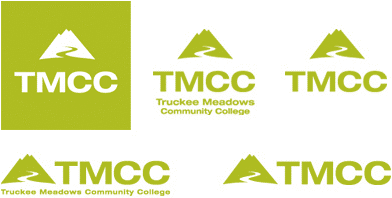 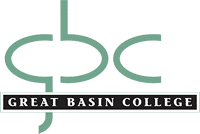 Associate Degree Program: Bachelor’s Degree Program: Any Associate of Art (AA) Bachelor of Applied Science, Human Services  